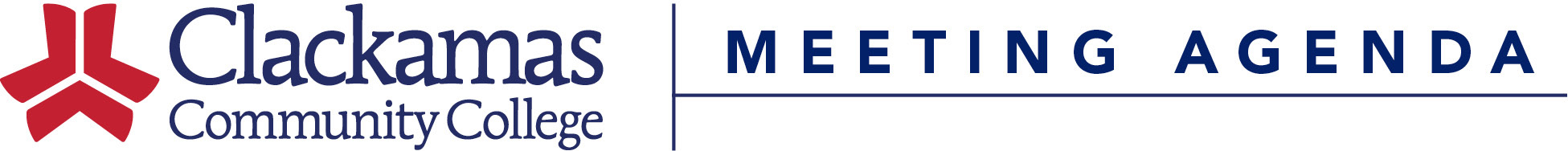 1.  Check-In--Everyone2.  Trip updates if any3.  CCID renewal--Sue4.  UO CAPS update—Sue and Martha5.  International Week video—Sue will read the narrative thus far to seek your approval or scorn.  6.  Anything else?